CURRICULUM VITAERingkasan Kualifikasi:Familiar dengan AutoCADFamiliar dengan MS OfficeFamiliar dengan Gambar ArsitekturFamiliar dengan Pembuatan Gambar KerjaPengalaman Professional:Sebagai Trainee di Kampung Drafter BandungDeskripsi pekerjaan: Mempersiapkan arsitektur menggambar untuk:Membuat gambar kerja Membuat gambar potonganMembuat gambar detailMembuat gambar 2DKursusAgustus – September 2016, Pelatihan AutoCAD drafter di Kampung DrafterBelajar AutoCADBelajar Gambar Arsitektur (Denah, Detail, Potongan, dll.)Pendidikan:SMAN 1 Manggeng Jurusan Ilmu Alam, Aceh, 2008-2011Bahasa: Bahasa Indonesia, Inggris, Aceh, Melayu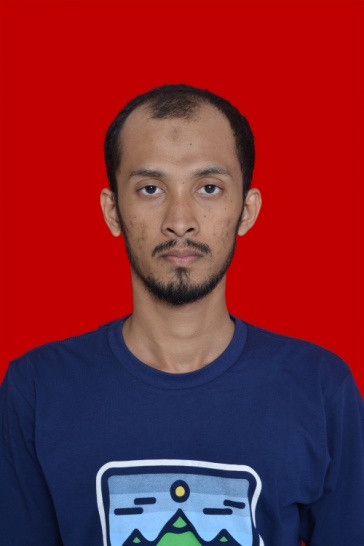 T. Bayu AnggaraAutoCAD Drafter